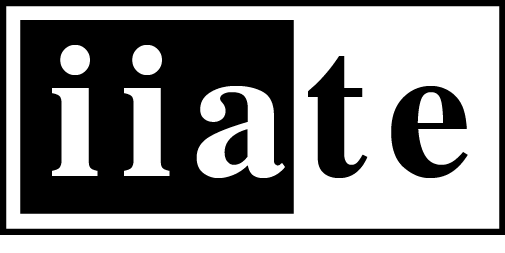 Institute of Industrial Arts Technology EducationTechnology Education Conference 2017SMC Conference Centre66 Goulburn St, SydneyThursday 19th October		Friday 20th October		Saturday 21st OctoberDay One			Day Two			Day Three‘Hands On’ Technology, ‘Hands On’ STEM	Conference			Conference9.00am – 4.30pm		9.00am – 4.30pm		9.00am – 4.00pm(8.15am for registration)		(8.15am for registration)		(8.15am for registration)Thursday 19th October		Friday 20th OctoberEvening One			Evening TwoConference Welcome		Conference Dinner6.00pm – 10pm			6.30pm – 10.30pmThe information presented at this conference relates directly to the teaching of Industrial Arts, Technology and STEM curriculum.Teachers are provided with the opportunity for networking, resource sharing, skill development and advancement, and to be kept abreast of current and future directions in STEM education, focusing on Engineering and Technology.Lunch and morning tea are provided. Schools will need to provide casual relief for conference attendees.Your IIATE membership must be renewed prior to registering for the conference, as you need to use your unique membership number to get the Member rate.Visit www.iiate.asn.au to renew your membership now.General Conference Enquiries:Astrid Perdriau     		0414 968 584	conference@iiate.asn.auRegistration Enquiries:					Membership Enquiries:Monique Dalli		web@iiate.asn.au			Jenny  			admin@iiate.asn.au Jenny  			admin@iiate.asn.au RATERATEIIATE MemberIIATE MemberIIATE MemberIIATE MemberIIATE MemberIIATE MemberNon Member Non Member Non Member Non Member Non Member There is no GST component in the cost of this conference as the institute is exempt from GST.There is no GST component in the cost of this conference as the institute is exempt from GST.1 day rate (either day)2 day rate(any two days)3 day rateConference WelcomeConference Dinner1 day rate (either day)1 day rate (either day)2 day rate3 day rate Conference WelcomeConference Dinnerearly bird  pay by June 27th$250$400$550$80$100N/AN/AN/AN/A$90$115Standard  pay by Sept 18th$300$475$650$80$100$375$375$550$725$90$115Late pay by Sept 30th$375$550$725N/AN/A$450$450$625$800N/AN/Astudent pay by Sept 18th$100$200$300$80$100$90$115guestpay by Sept 18th$90$115